ML #2: Cross Sections (3Dimensional Unit – Math 7)CROSS SECTIONS: When a solid is cut with a 2-D plane, what the view looks like where the cut was made.What DO You Think??For each figure below, draw the 2-D shape that would result in cutting the 3-D figure in the different directions.Below are three cross sections of a square pyramid. What is the shape of the base?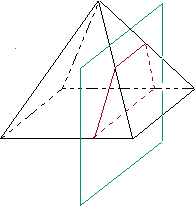 Draw a picture of each cross section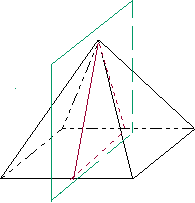 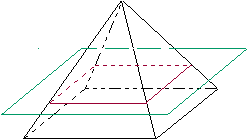 Discovering Plane Sections: Draw the 2-D shape made from the given cut2.  Below each figure, draw the shape that you think would be created if the dotted line represents a cut that a plane made through the figure.3.  Below each cylinder, draw the shape that you think would be created if the dotted line represents a plane that cuts through the figure.4.  Below each cone, draw the shape that you think would be created if the dotted line represents a plane that cuts through the figure.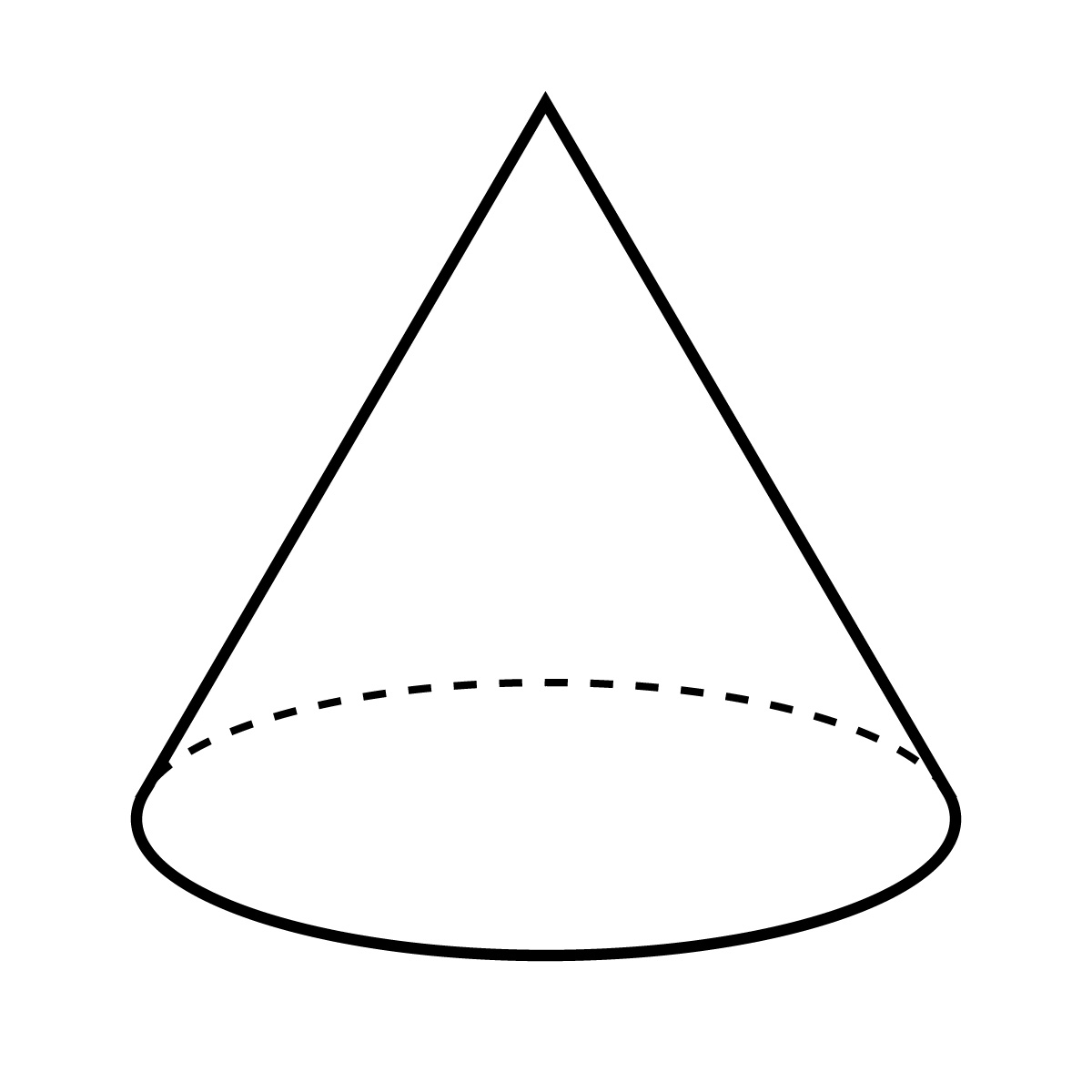 Horizontal Cut(parallel to the base)Vertical Cut(perpendicular to the base)Diagonal Cut(from lower left to upper right)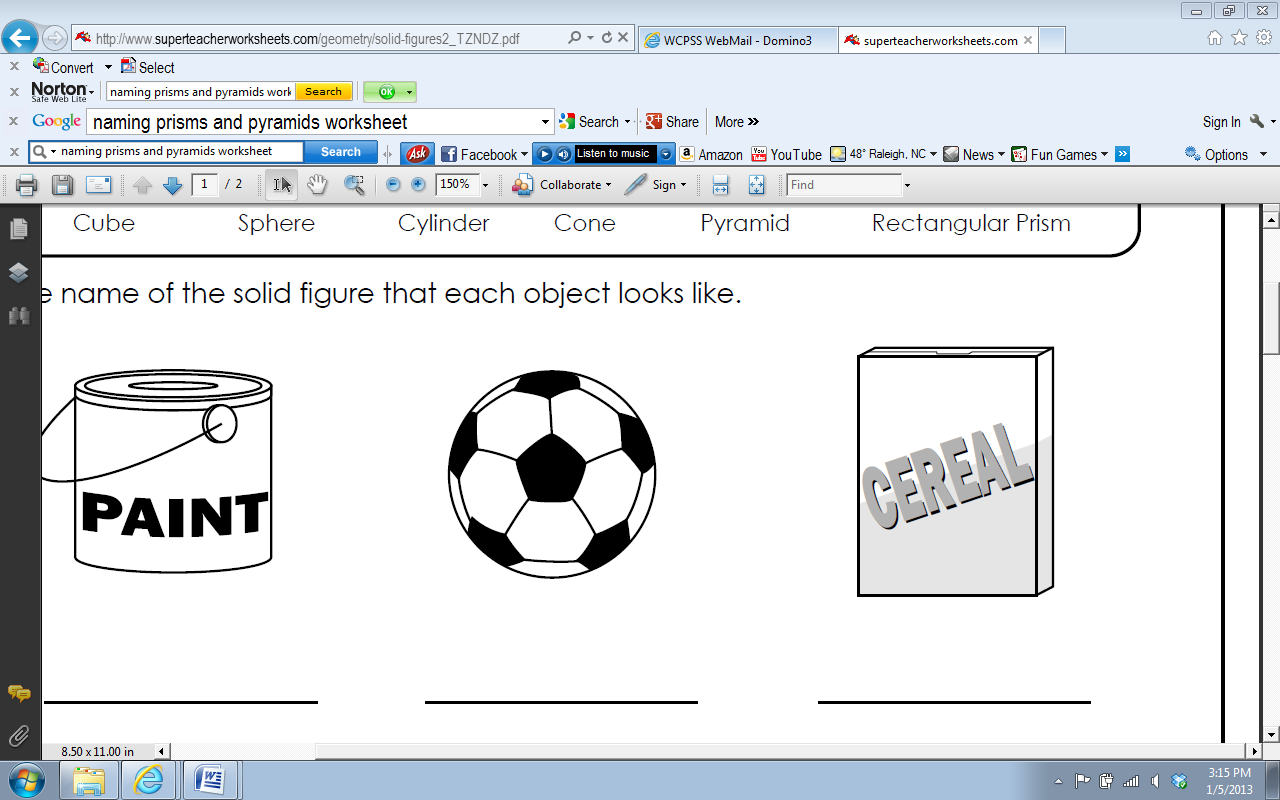 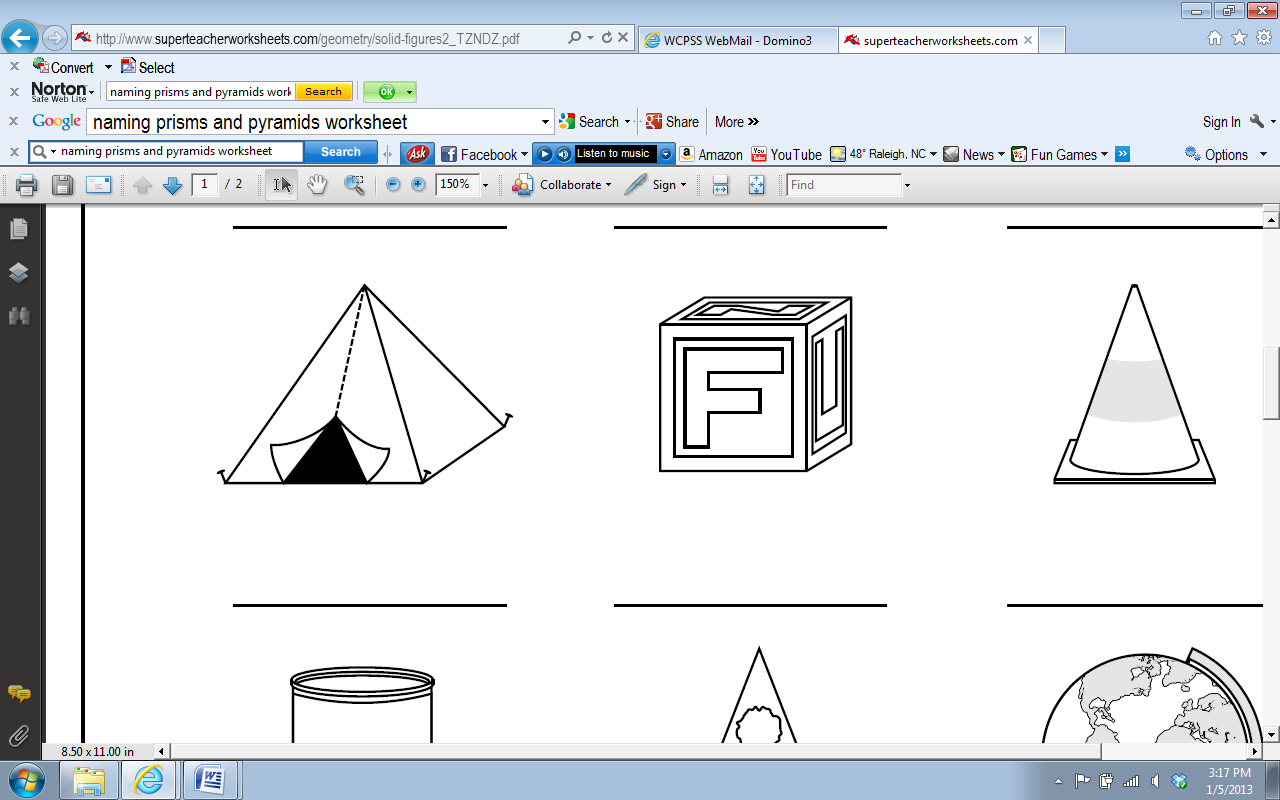 